JOB DESCRIPTION						      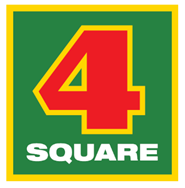 JOB TITLECheckout Operator / Merchandiser STOREMarsden Cove 4SQDATE22/11/2021REPORTS TOStore Owner / Store ManagerPURPOSE OF POSITIONThe Checkout Operator / Merchandiser is responsible for ensuring the store is always presented in an appealing manner thereby encouraging customers to make purchases.  They are also responsible for handling all customer enquiries/ complaints, serving the Customers and using their product knowledge and customer service skills to make sales and encourage repeat business. The Checkout Operator / Merchandiser works where the business requires following the instruction of a duty manager, store manager and/or owner operator.  They may be required in cleaning tasks, food preparation, assisting in deliveries, stocking shelves or on checkout.STORE VISIONTo be the first choice Supermarket for Marsden Point & Ruakaka and surrounding areasSTORE VALUESRespect / Communication / TeamworkREPORTING STRUCTUREREPORTING STRUCTUREREPORTING STRUCTURE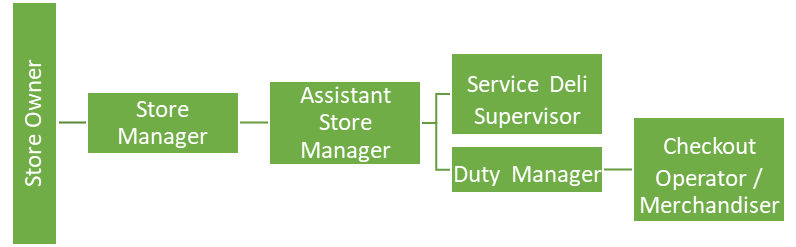 RELATIONSHIPSRELATIONSHIPSRELATIONSHIPSINTERNAL•	Owner/Operator•	Managers•	Team members•	Foodstuffs’ support teamINTERNAL•	Owner/Operator•	Managers•	Team members•	Foodstuffs’ support teamEXTERNAL•	Delivery drivers•	CustomersACCOUNTABILITIESACCOUNTABILITIESACCOUNTABILITIESOPERATIONALActively works towards helping the store deliver on the Four Square customer promises, which are Fresh Faves, Everyday Essentials and Local Service.Assist in all areas of the store as requiredAdhere to the food safety & health and safety policies and guidelinesFood preparationAssist in ensuring deliveries are unloaded in a timely fashionEnhance the image of the store by implementation of agreed standards of display and presentation of stockEnsure the appropriate stock rotation policy is adhered toEnsure the aisles are kept clear of rubbish and blockages at all times allowing for clear customer accessProcess all customer orders as per company guidelinesComplete housekeeping/ cleaning responsibilitiesEffectively resolve all customers related enquiries/ complaints when able to and escalate issues to management when requiredFollow any other reasonable instructions from managers and senior team membersOpening and closing of our Kiosk areaActively works towards helping the store deliver on the Four Square customer promises, which are Fresh Faves, Everyday Essentials and Local Service.Assist in all areas of the store as requiredAdhere to the food safety & health and safety policies and guidelinesFood preparationAssist in ensuring deliveries are unloaded in a timely fashionEnhance the image of the store by implementation of agreed standards of display and presentation of stockEnsure the appropriate stock rotation policy is adhered toEnsure the aisles are kept clear of rubbish and blockages at all times allowing for clear customer accessProcess all customer orders as per company guidelinesComplete housekeeping/ cleaning responsibilitiesEffectively resolve all customers related enquiries/ complaints when able to and escalate issues to management when requiredFollow any other reasonable instructions from managers and senior team membersOpening and closing of our Kiosk areaCOMPLIANCEFollow all Health and Safety Policy, Food Safety Policy and compliance procedures in the store.Effective use of our Safe Food Pro System for all Food safety compliance. Follow all Health and Safety Policy, Food Safety Policy and compliance procedures in the store.Effective use of our Safe Food Pro System for all Food safety compliance. CULTURALContribute effectively as a team memberLive the store valuesContribute effectively as a team memberLive the store valuesPERSON SPECIFICATIONPERSON SPECIFICATIONPEOPLE FOCUSWORKING WITH PEOPLEIs self -aware, approachable and mindful of their impact on othersDemonstrates an interest in, and understanding of people, behaving in a culturally sensitive mannerIs outgoing and supportive; recognising and acknowledging the contribution of othersActively contributes to a team spirit of openness and inclusiveness where colleagues feel able to offer ideasListens and communicates openly and proactivelyAdapts their style to build and maintain relationships with multiple stakeholders (other team members, suppliers, peers etc.)CUSTOMER FOCUSMEETING CUSTOMER EXPECTATIONSBrings everything back to the customer; identifying and focusing upon their needs & expectationsActively sets, monitors and maintains consistently high standards of customer serviceContinuously makes improvements for customers; seeking input from other team members and customers to do soCreates an environment that customers want to shopIs responsive to feedback from all sourcesAdopts a “service” mentality at all times regardless of their position or experience, genuinely enthusiastic about the difference service makes to the customer and success of the businessCO-OPERATIVE CULTUREADHERING TO PRINCIPLES AND VALUESPersonally upholds ethics and Foodstuffs Values and accepting nothing less from their teamConsistently demonstrates honesty and integrity (in words, decisions and actions) in all of their dealings with customers, other team members, suppliers, colleagues)Follows due process on all issues of complianceDemonstrates a strong work ethic through their commitment to the store’s success, ownership of problems and self-disciplineLeads by example in terms of Foodstuffs values, drive to succeed and positive outlookChallenges appropriately while respecting the position of othersPERSON SPECIFICATIONPERSON SPECIFICATIONESSENTIALPhysically fit and able to fulfil the requirements of the roleGood Command of written/ spoken EnglishDESIREDGood basic maths skillsUnit standards 497, 167 & 168Customer service experienceFood retail/ fresh food experiencePrevious checkout experienceSIGNATUREI have read and understood this Job Description:Signature	Date